Тема: «My body», 3 класс.Учитель: Тихомирова А.Ю.Дата: 21.09.2018Цель: развитие навыков грамматической и коммуникативной компетенции.Тип урока: комбинированный.Задачи:Образовательные:совершенствование лексических навыков чтения;активизация ранее изученного лексического материала;Развивающие:развитие памяти, логического мышления;развитие самостоятельности при выполнении заданий;умение работать в команде;проявление индивидуальных и творческих особенностей личности;Воспитательные:содействовать активному взаимодействию детей друг с другом;приобщить к культуре изучаемого языка;воспитывать такие качества личности, как уважение друг к другу, ответственность, чувство долга и умение взаимодействовать для общей задачи.развить навыки активного говорения и слушания, креативность, самостоятельность учащихся при общении на иностранном языке.УУД:Личностные: готовность к самообразованию.Регулятивные: умение осуществлять самонаблюдение, самоконтроль, самооценку; контроль и коррекция, оценка и саморегуляция; принимать и сохранять учебную задачу.Познавательные: осознанное построение связных высказываний; строить монологическое и диалогическое высказывание, действовать по образцу.Коммуникативные: осуществление учебного сотрудничества;  адекватно использовать речевые средства для построения монологического высказывания, умение слушать и вести диалог; научиться описывать игрушку; уметь употреблять глагол have got /has got и лексические структуры: head, hair, eyes, nose, ears, mouth,arm, hand, leg, foot(feet), shoulder, toe, kind, clever, fair, dark, happy, sad, nice, naughty.Оборудование: проектор; презентация; классная доска;  наглядные пособия (карточки с ЛЕ темы); раздаточный материал (карточки на закрепление навыков чтения).СодержаниеУчитель: Good morning! I’m glad to see you! Фонетическая зарядка [e] pen, letter, help, leg, head, ten.   I have got ten pens.[ai] nice, kind, eye, eyes, bye, white.  I like to eat white ice-cream[i:] see, meet, street, teeth, feet, knee.  I have got white teeth.[əu] go, no, nose, toe, toes. I have got ten toes.What parts of our body do you know?Актуализация: What are we going to talk about? Right you are, about Parts of our body and the verbs have got/has got.Look at the flashcards and repeat after me: nose, mouth, ears, arms, foot (feet), hair, mouth, ears, teeth +ввод новых слов face, shoulder, knee, toe.  (повторяем за мной, потом прошу каждого назвать это слово)What is missing?  Look at the blackboard for 10 sec and then close your eyes. What is missing?Креплю карточки на доску, убираю по одной. Right you are! Excellent!Find the stranger. (найти лишнее слово в списках)eye, mouth, nose, hand, ear leg, knee, foot, toe, head ears, eyes, mouth, feet, teeth arm, face, hand, finger, shoulderРечевая зарядка: Учитель-Ученик: I have got – She has got – He has got – I haven’t got- She hasn’t gotI have  (not) got brown eyes. I have (not) got short fair hair.She has (not) got big ears. He has (not)got a small nose. Выполнение упражнений на закрепление. Now let’s practice! Be attentive! You have 3 min. Слайд Let’s practice! Choose the right variant.1) I ____ (have/has) got green eyes.2) She ___ (have/has) got long dark hair.3) He ____ (have/has) got a big mouth.4) I ____ (have/has) got short legs.5) She ____ (have/has) got big feet.Зарядка head, shoulders, knees and toes.Учитель-Ученик отработка вопросовHave you got …? Yes, I have/ No, I haven’t. Has she got …? Yes, she has/No, she hasn’t.Have you got blue eyes? Have you got big feet?Have you got a small nose?Ученики задают вопросы друг другу, используя карточки (Вайфай). Reading. Oh my dear, yesterday I received a letter from my pen friend! But unfortunately he forgot to write the forms of the verb have/has got. Let’s fill in the gaps!Читаем текст все вместе. Потом дети читают по предложению. Find the English equivalents.Кластер по тексту. Дети составляют предложения, затем составляют текст на основе кластераMix freeze. Рефлексия. Выставление оценок.Домашнее задание: составить текст про Лунтика и записать в тетрадь.Choose the right variant.1) She ____ (have/has) got long dark hair.2) I ___ (have/has) got short fair hair.3) He ____ (have/has) got big ears.4) We ____ (have/has) got white teeth.5) She ____ (have/has) got big feet.Find the strangerkind, eye, nose,  mouth, legsarm, feet, teddy bear, head , handears, teeth, mouth, feet, cleverarm, legs, hand, fox, mouth , nose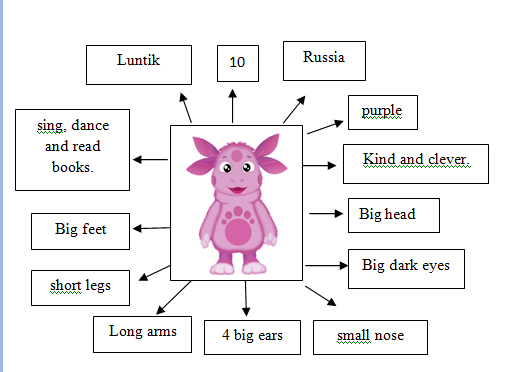 Письмо:Hello!My name _____ Luntik. I _____ 10. I _____ from Russia. I _____ purple. I _____ kind and clever. I _______ got a big head. I _____ got big dark eyes, four big ears and a small nose. I ______ got long arms, short legs and big feet. I ______ sing, dance and read books.What is your name? How old are you? What can you do?Best wishes,Luntik